Dnes si společně vyrobíme vločky. 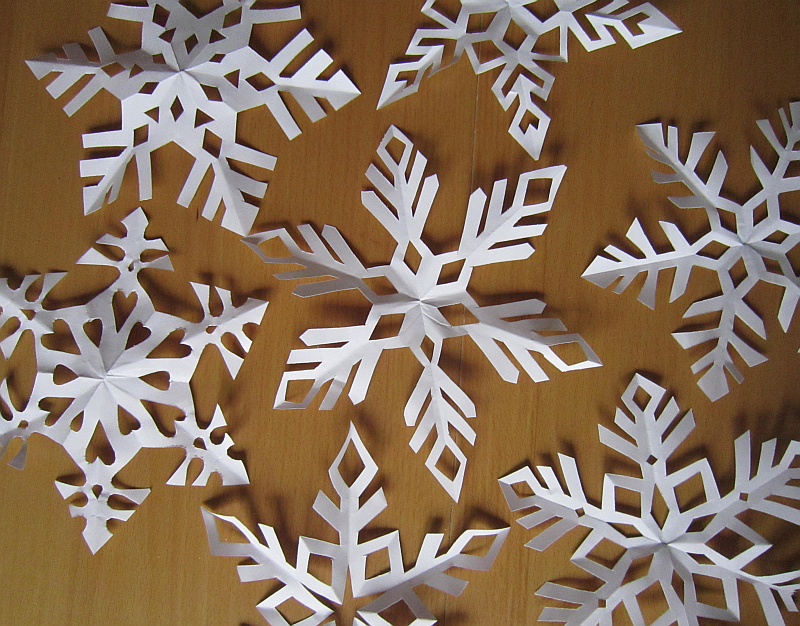 